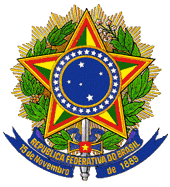 MINISTÉRIO DA EDUCAÇÃOSECRETARIA DE EDUCAÇÃO SUPERIORCOMISSÃO NACIONAL DE RESIDÊNCIA MÉDICARESOLUÇÃO Nº 2, DE 3 DE JULHO DE 2013Dispõe sobre a estrutura, organização e funcionamento das Comissões de Residência Médica das instituições de saúde que oferecem programas de residência médica e dá outras providências.O PRESIDENTE DA COMISSÃO NACIONAL DE RESIDÊNCIA MÉDICA (CNRM), no uso das atribuições que lhe conferem o Decreto nº 7.562, de 15 de setembro de 2011, resolve:CAPÍTULO IDA CONCEITUAÇÃOArt. 1º A Comissão de Residência Médica - COREME é uma instância auxiliar da Comissão Nacional de Residência Médica - CNRM e da Comissão Estadual de Residência Médica - CEREM, estabelecida em instituição de saúde que oferece programa de residência médica para planejar, coordenar, supervisionar e avaliar os programas de residência médica da instituição e os processos seletivos relacionados, nos termos do Decreto nº 7.562, de 15 de setembro de 2011.Parágrafo único. A COREME é o órgão responsável pela emissão dos certificados de conclusão de programa dos médicos residentes, tendo por base o registro em sistema de informação da CNRM.CAPÍTULO IIDA COMPOSIÇÃOArt. 2º A COREME é um órgão colegiado constituído por:I - um coordenador e um vice-coordenador; II - um representante do corpo docente por programa de residência médica credenciado junto à Comissão Nacional de Residência Médica - CNRM;III - um representante da instituição de saúde; eIV - um representante dos médicos residentes por programa de residência médica.Parágrafo único. Os grupos referidos nos incisos II, III e IV indicarão suplentes à COREME, que atuarão nas faltas e impedimentos de seus respectivos titulares.CAPÍTULO IIIDAS ATRIBUIÇÕES E COMPETÊNCIAS DA COREMEArt. 3º São competências da COREME da instituição de saúde que oferece programa de residência médica:I - planejar a criação de novos programas de residência médica na instituição, manifestando-se sobre a conveniência em fazêlo, o seu conteúdo programático e o número de vagas a ser oferecidas;II - coordenar e supervisionar a execução de processo seletivo para os programas de residência médica da instituição, de acordo com as normas em vigor;III - avaliar periodicamente os programas de residência médica da instituição de saúde;IV - elaborar e revisar o seu regimento interno e regulamento;V - participar das atividades e reuniões da CEREM, sempre que convocada; eVI - emitir certificados de conclusão de programa dos médicos residentes.Parágrafo único. A instituição de saúde que oferece programas de residência médica deve prover espaço físico, recursos humanos e materiais necessários ao adequado funcionamento da COREME.DO COORDENADORArt. 4º O coordenador da COREME deverá ser médico especialista integrante do corpo docente da instituição de saúde, com experiência na supervisão de médicos residentes e domínio da legislação sobre residência médica.Parágrafo único. O coordenador da COREME será eleito pelo conjunto de supervisores de programas de residência médica da instituição de saúde.Art. 5º Compete ao coordenador da COREME:I - Coordenar as atividades da COREME;II - Convocar reuniões e presidi-las;III - Encaminhar à instituição de saúde as decisões da COREME;IV - Coordenar o processo seletivo dos programas de residência médica da instituição;V - Representar a COREME junto à CEREM; eVI - Encaminhar trimestralmente à CEREM informações atualizadas sobre os programas de residência médica da instituição.Parágrafo único. O contrato de trabalho do coordenador da COREME junto à instituição de saúde deverá reservar período para a realização das atribuições enumeradas neste artigo, em função do número de programas de residência médica oferecidos.DO VICE-COORDENADORArt. 6º O vice-coordenador da COREME deverá ser médico especialista integrante do corpo docente da instituição de saúde, com experiência em programas de residência médica.Parágrafo único. O vice coordenador da COREME será eleito pelo conjunto de supervisores de programas de residência médica da instituição de saúde.Art. 7º Compete ao vice-coordenador da COREME:I - substituir o coordenador em caso de ausência ou impedimentos; eII - auxiliar o coordenador no exercício de suas atividades. Parágrafo único. O contrato de trabalho do vice-coordenador da COREME junto à instituição de saúde deverá reservar período para a realização das atribuições enumeradas neste artigo, em função do número de programas de residência médica oferecidos.DO REPRESENTANTE DO CORPO DOCENTEArt. 8º O representante do corpo docente deverá ser médico especialista, supervisor de programa de residência médica da instituição de saúde.Parágrafo único. O representante do corpo docente será indicado pelo conjunto dos preceptores do programa de residência médica representado.Art. 9º Compete ao representante do corpo docente:I - Representar o programa de residência médica nas reuniões da COREME;II - Auxiliar a COREME na condução do programa de residência médica que representa;III - Mediar a relação entre o programa de residência médica e a COREME; eIV - Promover a revisão e evolução contínua do programa de residência médica representado, de acordo com a legislação, as políticas de saúde, a ética médica, as evidências científicas e as necessidades sociais.Parágrafo único. O contrato de trabalho do representante do corpo docente junto à instituição de saúde deverá reservar período para a realização das atribuições enumeradas neste artigo, em função do número de programas de residência médica oferecidos.DO PRECEPTOR DE PROGRAMA DE RESIDÊNCIA MÉDICAArt. 10°. O preceptor de programa de residência médica deverá ser médico especialista, integrante do corpo docente da instituição de saúde.Parágrafo único. O preceptor do programa de residência médica será designado no projeto pedagógico do programa.DO SUPERVISOR DE PROGRAMA DE RESIDÊNCIA MÉDICAArt. 11°. O supervisor de programa de residência médica deverá ser médico especialista, integrante do corpo docente da instituição de saúde.Parágrafo único. O supervisor do programa de residência médica será responsável pela gestão do programa.DO REPRESENTANTE DOS MÉDICOS RESIDENTESArt. 12°. O representante dos médicos residentes deverá estar regularmente matriculado em programa de residência médica da instituição de saúde.Art. 13°. Compete ao representante dos médicos residentes:I - Representar os médicos residentes nas reuniões da COREME;II - Auxiliar a COREME na condução dos programas de residência médica; eIII - Mediar a relação entre os médicos residentes e a COREME.DO REPRESENTANTE DA INSTITUIÇÃO DE SAÚDEArt. 14°. O representante da instituição de saúde deverá ser médico integrante de sua diretoria.Art. 15°. Compete ao representante da instituição de saúde:I - Representar a instituição de saúde nas reuniões da COREME;II - Auxiliar a COREME na condução dos programas de residência médica; eIII - Mediar a relação entre a COREME e a instituição de saúde.CAPÍTULO IVDA ESCOLHA E DO MANDATO DOS MEMBROS DA COREMEArt. 16°. A eleição de coordenador e vice-coordenador da COREME obedecerá aos seguintes requisitos:I - a COREME, trinta dias antes do término do mandato, fixará reunião específica de eleição;II - as candidaturas deverão ser registradas até sete dias antes da eleição;III - a eleição será presidida pelo coordenador da COREME;IV - caso o coordenador da COREME seja candidato à eleição, um membro do corpo docente, não candidato, será escolhido para presidir a reunião;V - a votação será realizada em primeira chamada com maioria absoluta, e em segunda chamada com qualquer número de membros votantes;VI - em caso de empate, o presidente da reunião terá voto de qualidade.Parágrafo único. O médico residente é inelegível aos cargos de coordenador e vice-coordenador da COREME.Art. 17°. Os mandatos do coordenador e do vice-coordenador têm duração de dois anos, sendo permitida uma recondução sucessiva ao cargo.Art. 18°. O representante do corpo docente e seu suplente serão indicados pelos seus pares, dentro de cada programa de residência médica, para mandato de dois anos, sendo permitida uma recondução sucessiva ao cargo.Art. 19°. O representante da instituição de saúde e seu suplente serão indicados pela diretoria da instituição, para mandato de dois anos, sendo permitida uma recondução sucessiva ao cargo.Art. 20°. O representante dos médicos residentes de cada programa e seu suplente serão indicados pelos seus pares, para mandato de um ano, sendo permitida uma recondução sucessiva ao cargo.Art. 21°. Substituir-se-á compulsoriamente o representante de qualquer categoria que se desvincule do grupo representado.CAPÍTULO VDO FUNCIONAMENTO DA COREMEArt. 22°. A COREME reger-se-á por meio de regimento interno e regulamento devidamente aprovados pelo órgão.Art. 23°. A COREME da instituição de saúde reunir-se-á, ordinariamente, com periodicidade mínima bimestral, ou extraordinariamente, a qualquer momento, com prévia divulgação da pauta da reunião e registro em ata.Parágrafo único. Qualquer membro da COREME poderá solicitar a realização de reunião extraordinária.Art. 24°. A instituição deverá dispor de espaço físico, recursos humanos e recursos materiais para a instalação e funcionamento da COREME.CAPÍTULO VIDAS DISPOSIÇÕES FINAIS E TRANSITÓRIASArt. 25°. Os casos omissos serão resolvidos pela CEREM e CNRM.Art. 26°. Esta Resolução entra em vigor na data de sua publicação.PAULO SPELLER(Publicação no DOU n.º 131, de 10.07.2013, Seção 1, página 20/21)